УПРАВЛЕНИЕ ОБРАЗОВАНИЯ И МОЛОДЁЖНОЙ ПОЛИТИКИАДМИНИСТРАЦИИ г. РЯЗАНИ	МУНИЦИПАЛЬНОЕ АВТОНОМНОЕ УЧРЕЖДЕНИЕ КУЛЬТУРЫ«ДВОРЕЦ МОЛОДЁЖИ города РЯЗАНИ»390026 	г. Рязань, пл. 50-летия Октября, д.1Тел. (4912) 92-23-93, 92-23-20Исх. №_______ от «_____» _______________2016 г.Руководителям учрежденийобразования, культуры и досуга,творческих коллективов, студий и театровУважаемые коллеги!Министерство культуры Российской Федерации, Московский государственный университет культуры и искусств, Управление образования и молодежной политики администрации города Рязани, Управление культуры администрации города Рязани, Рязанский областной научно – методический центр народного творчества, Муниципальное автономное учреждение культуры, «Дворец молодежи города Рязани», Туристическая фирма «Линтас тур», МОО «Содействие детскому отдыху» проводит в городе Рязани с 8 – 12 ноября 2016 года Всероссийский конкурс-фестиваль творчества и искусств «Время зажигать звезды 2016» (Рязанский проект).В конкурсе-фестивале могут принимать участие, как коллективы, так и отдельные исполнители, студенты музыкальных и театральных вузов, учащиеся средне-специальных учебных заведений искусства и культуры, а также участники художественной самодеятельности в следующих номинациях: вокал, хоровое пение, хореография, театр мод, оригинальный жанр, художественное слово, инструментальный жанр  и изобразительное искусство.Председатель Жюри фестиваля – Григорий Васильевич Гладков, композитор, драматург, профессор кафедры эстрадно-джазового пения Института Музыки Московского государственного университета культуры и искусств, Заслуженный деятель искусств Российской Федерации.Заявки на участие в конкурсе-фестивале принимаются по тел. факсу в городе Рязани : 8 – (4912) 92-23-93 или по E-mail: dascha.ivko2016@yandex.ru  до 1 ноября  2016 года.Для дополнительной информации: 92-17-12; 8-920-975-38-80Исполнительный директор -  Наталья Владимировна Метикзаместитель директора по работе с молодежьюКоординатор фестиваля – Дарья Игоревна ИвкоП О Л О Ж Е Н И Ео  Всероссийском конкурсе-фестивале творчества и искусств«Время зажигать звезды 2016» (Рязанский  региональный проект)Всероссийский конкурс-фестиваль творчества и искусств «Время зажигать звезды» проходит в Российской Федерации при поддержке Министерство культуры Российской Федерации, Московский государственный университет культуры и искусств, Управление образования и молодежной политики администрации города Рязани, Управление культуры администрации города Рязани, Рязанский областной научно – методический центр народного творчества, Муниципальное автономное учреждение культуры, «Дворец молодежи города Рязани», Туристическая фирма «Линтас тур», МОО «Содействие детскому отдыху»Организаторы данного фестиваля – Муниципальное автономное учреждение культуры «Дворец молодежи города Рязани»Фестиваль посвящен году кино в России В пояснительной записке к указу говорится, о соответствии российской киноиндустрии главным принципам культурной политики государства. Эти принципы транслируются в общественное сознание и оказывают мощное влияние на российских граждан. Именно поэтому было решено усилить данное воздействие пропагандой патриотизма и позитива в умы россиян. Киноискусство является синтезом литературы, изобразительного искусства, театра и музыки.Фестиваль посвящен 240-летию со дня рождения нашего земляка, знаменитого мореплавателя и учёного, историка и географа, экономиста и лингвиста, кораблестроителя и навигатора, этнографа и теоретика ВМФ, философа и литератора, государственного и общественного деятеля. Трудно найти в истории другого мореплавателя, который мог бы сравниться с В.М. Головниным по широте своего образования и многогранности деятельности. ОСНОВНЫЕ ЦЕЛИ И ЗАДАЧИ КОНКУРСА - ФЕСТИВАЛЯобмен творческих достижений и опыта участниковпопуляризация творчества юных талантовукрепление международных связей и сотрудничества через молодежное творчествопропаганда единения различных национальных культурсохранение и развитие национальных культурустановление творческих контактов между коллективами и руководителямиформирование творческого потенциала подрастающего поколенияукрепление толерантных межконфессиональных и этнических отношений детей и молодежи регионов РФ и стран ближнего и дальнего зарубежьяОРГАНИЗАТОРЫ  КОНКУРСА – ФЕСТИВАЛЯ в г. РязаниУправление образования и молодежной политики администрации города Рязани, Управление культуры администрации города Рязани, Рязанский областной научно – методический центр народного творчества, Муниципальное автономное учреждение культуры «Дворец молодежи города Рязани». ЖЮРИ ФЕСТИВАЛЯ в г. РязаниОсновной состав жюри:  Заслуженные работники культуры и деятели искусств РФ, преподаватели ВУЗов, учреждений культуры.Председатель Жюри фестиваля в г. Рязани – Григорий Васильевич Гладков, композитор, драматург, профессор кафедры эстрадно-джазового пения Института Музыки Московского государственного университета культуры и искусств, Заслуженный деятель искусств РФ.УЧАСТНИКИ КОНКУРСА – ФЕСТИВАЛЯВ конкурсе-фестивале принимают участие, как  коллективы, так и отдельные исполнители, студенты музыкальных и театральных вузов, учащиеся средне-специальных учебных заведений искусства и культуры, а также участники художественной самодеятельности в следующих номинациях: вокал, хоровое пение, хореография, театр мод, оригинальный жанр, художественное слово, инструментальный жанр  и изобразительное искусство.СРОКИ ПРОВЕДЕНИЯ ФЕСТИВАЛЯ в г. РязаниФестиваль – конкурс «Время зажигать звезды»  пройдет в городе Рязани с 8 по 11 ноября 2016 года.  Гала-концерт и награждение состоится 12 ноября 2016 года.КОНКУРСНЫЕ НОМИНАЦИИ И ВОЗРАСТНЫЕ КАТЕГОРИИ1. ВОКАЛ  (эстрадный, академический, народный, театр песни)Соло и Ансамбль (разделяются на дуэт, трио, квартет и др.)1 возрастная категория: 5-8лет; 2 возрастная категория: 9-12 лет; 3 возрастная категория: 13-15 лет; 4 возрастная категория: 16-19 лет; 5 возрастная категория: 20-25 лет.Критерии оценки:музыкальность, художественная трактовка музыкального произведениячистота интонации и качество звучаниякрасота тембра и сила голосасценическая культурасложность репертуарасоответствие репертуара исполнительским возможностям и возрастной категории исполнителяисполнительское мастерство.Участники исполняют 2 разнохарактерных произведения, хронометраж одного номера  не должен превышать 2,5 минуты.ВНИМАНИЕ! Превышение установленного времени, возможно, только по согласованию с оргкомитетом. При превышении указанного участниками времени организаторы имеют право остановить выступление.От одного руководителя  в каждой возрастной группе по 1 номеру!Носителями фонограмм являются  CD диски, флеш-карты  с высоким  качеством звука.Каждая звукозапись должна быть на отдельном носителе с указанием названия произведения, автора музыки, автора текста, названия ансамбля или фамилии исполнителя, а также продолжительности звучания  данного произведения.Фонограмма должна быть установлена на начало записи.При оценке конкурсных выступлений световое сопровождение (различные специальные световые эффекты) во внимание не принимаются.Для вокальных коллективов разрешается использовать свои радио-микрофоны или головные гарнитуры.Запрещается выступление вокалистов под фонограмму «плюс».Запрещается использование фонограмм, в которых в бэк-вокальных партиях дублируется основная партия солиста.Итоги конкурса и награждение проводятся по всем номинациям раздельно с учетом возрастных категорий и предусматривают присуждения звания обладателя Гран-при, лауреатов трех призовых мест (I, II, III степень), дипломантов I, II, III степени, диплома участника.При возникновении ситуации, когда нет достойных претендентов на Гран-при и призовые места - они не присуждаются.При оценке конкурсных выступлений световое сопровождение (различные специальные световые эффекты) во внимание не принимается;Для вокальных коллективов разрешается использование своих радиомикрофонов или головных гарнитур, если этому не препятствуют технические характеристики аппаратуры (о необходимости подключения своих микрофонов руководитель коллектива должен сообщить в примечаниях к заявке, а также на регистрации конкурса); Вокальным коллективам нужно сообщить о необходимом количестве микрофонов в примечаниях к заявке; Максимальное кол-во предоставляемых микрофонов – 8 шт.Запрещается выступление вокалистов под фонограмму, в которой прописан голос ХОРОВОЕ ПЕНИЕ (академическое, народное, эстрадное направление)Младший хор (5-12 лет);Средний хор (13-16 лет);Старший хор (от 17 лет);Критерии оценки:музыкальность, художественная трактовка музыкального произведениячистота интонации и качество звучаниясложность репертуарасоответствие репертуара исполнительским возможностям и возрастной категории исполнителяУчастники исполняют 2 произведения, одно из которых может быть a capella (но не обязательно), хронометраж одного произведения  не должен превышать 4 минут.ВНИМАНИЕ! Превышение установленного времени, возможно, только по  согласованию с оргкомитетом. При превышении указанного участниками времени организаторы имеют право остановить выступление.Итоги конкурса и награждение проводятся по всем номинациям раздельно с учетом возрастных категорий и предусматривают присуждения звания обладателя Гран-при, лауреатов трех призовых мест (I, II, III степень), дипломантов I, II, III степени, диплома участника.При возникновении ситуации, когда нет достойных претендентов на Гран-при и призовые места - они не присуждаются.3. ХОРЕОГРАФИЯ (детский, народный,  стилизованный народный, классический, эстрадный, модерн,  современный спортивный танец)Соло, Дуэты и Ансамбль1 возрастная категория: 5-9лет; 2 возрастная категория: 10-12 лет; 3 возрастная категория: 13-15 лет; 4 возрастная категория: 16-19лет;5 возрастная категория: 20-25 лет.Критерии оценки:исполнительское мастерство–техника исполнения движенийкомпозиционное построение номерасоответствие репертуара возрастным особенностям исполнителейсценичность (пластика, костюм, реквизит, культура исполнения)артистизм, раскрытие художественного образаУчастники предоставляют 2 танца,  хронометраж одного номера не должен превышать 4 минут.ВНИМАНИЕ! Превышение установленного времени, возможно, только по  согласованию с оргкомитетом. При превышении указанного участниками времени организаторы имеют право остановить выступление.Итоги конкурса и награждение проводятся по всем номинациям раздельно с учетом возрастных категорий и предусматривают присуждения звания обладателя Гран-при, лауреатов трех призовых мест (I, II, III степень), дипломантов I, II, III степени, диплома участника.При возникновении ситуации, когда нет достойных претендентов на Гран-при и призовые места - они не присуждаются.4. ТЕАТР МОД (прет - а - порте, вечерняя одежда, детская одежда, сценический костюм, исторический костюм, современная молодежная одежда)Коллективы представляют конкурсную программу (две коллекции) в виде шоу, состоящих из одной или нескольких тем.На возрастные группы не разделяетсяКритерии оценки:дизайн костюма;целостность композиции, единый замысел, оригинальность режиссерского решениявыдержанность в стиле (костюм, прическа, хореография, музыкальное сопровождение)оригинальность авторского решения, целостность коллекцииединство замысла, силуэтных форм и цветового решениямузыкальное оформлениеартистичность исполнениякачество и мастерствосложность художественного решенияУчастники предоставляют 2 коллекции, продолжительность одной коллекции не должна превышать 5 минутВНИМАНИЕ! Превышение установленного времени, возможно, только по  согласованию с оргкомитетом. При превышении указанного участниками времени организаторы имеют право остановить выступление.Итоги конкурса и награждение проводятся по всем номинациям раздельно с учетом возрастных категорий и предусматривают присуждения звания обладателя Гран-при, лауреатов трех призовых мест (I, II, III степень), дипломантов I, II, III степени, диплома участника.При возникновении ситуации, когда нет достойных претендентов на Гран-при и призовые места - они не присуждаются.5. ОРИГИНАЛЬНЫЙ ЖАНР (пластический этюд, акробатика, эквилибр, антипод, каучук, жонгляж, клоунада и т.д.)ВНИМАНИЕ! Все виды, кроме тех, которые связаны с воздухом и огнем.Цирковому коллективу предлагается представить цирковую композицию.Соло, Дуэты и Ансамбль (коллектив).1 возрастная категория: 5-9лет; 2 возрастная категория: 10-12 лет; 3 возрастная категория: 13-15 лет; 4 возрастная категория: 16-19 лет; 5 возрастная категория: 20-25 лет.Критерии оценки:уровень подготовки и исполнительское мастерствотехнические возможности коллективаартистизмсценичность (пластика, костюм, культура исполнения)сложность исполняемой программыхудожественное оформление программыУчастники предоставляют 2 цирковых номера,  хронометраж номера не должен превышать  5  минут. ВНИМАНИЕ! Превышение установленного времени, возможно, только по  согласованию с оргкомитетом. При превышении указанного участниками времени организаторы имеют право остановить выступление.Итоги конкурса и награждение проводятся по всем номинациям раздельно с учетом возрастных категорий и предусматривают присуждения звания обладателя Гран-при, лауреатов трех призовых мест (I, II, III степень), дипломантов I, II, III степени, диплома участника.При возникновении ситуации, когда нет достойных претендентов на Гран-при и призовые места - они не присуждаются.6. ХУДОЖЕСТВЕННОЕ СЛОВО  (проза, поэзия, сказ, литературно-музыкальная композиция)Соло и Ансамбль 1 возрастная категория: 5-9лет; 2 возрастная категория: 10-12 лет; 3 возрастная категория: 13-15 лет; 4 возрастная категория: 16-19 лет; 5 возрастная категория: 20-25 лет.Критерии оценки:полнота и выразительность раскрытия темы произведенияартистизм, раскрытие и яркость художественных образов, исполнительский уровеньдикциясложность исполняемого произведениясоответствие репертуара возрастным особенностям исполнителейУчастники предоставляют одно произведение, хронометраж номера не должен превышать 4 минут.  Литературно-музыкальная композиция 1 произведение не более 10 минут.ВНИМАНИЕ! Превышение установленного времени, возможно, только по  согласованию с оргкомитетом. При превышении указанного участниками времени организаторы имеют право остановить выступление.Итоги конкурса и награждение проводятся по всем номинациям раздельно с учетом возрастных категорий и предусматривают присуждения звания обладателя Гран-при, лауреатов трех призовых мест (I, II, III степень), дипломантов I, II, III степени, диплома участника.При возникновении ситуации, когда нет достойных претендентов на Гран-при и призовые места – они не присуждаются.7. ИНСТРУМЕНТАЛЬНЫЙ ЖАНР
(разделяется по музыкальным инструментам; не принимаются к участию ВИА из-за невозможности предоставить смешанный состав жюри; также не принимаются к участию электронные инструменты (в том числе синтезаторы), требующие специальной настройки после подключения, в номинации «гитара» программа должна исполняться на классическом инструменте, акустические к участию не принимаются)Количественный состав участников:Соло Ансамбль (разделяются на дуэт, трио, квартет и др.) ОркестрВозрастные категории:1 возрастная категория: 5-8лет 2 возрастная категория: 9-12 лет 3 возрастная категория: 13-15 лет 4 возрастная категория: 16-19 лет 5 возрастная категория: 20-25 лет Профессионал (в этой номинации выступают участники, имеющие среднее или высшее профессиональное образование);Мастер и ученик (оценивается преподаватель и ученик)Смешанная группа (коллективы, в которых участники основной возрастной категории составляют менее, чем 80% от общего числа)Критерии оценки (при выборе критериев учитывается специфика инструмента):уровень владения музыкальным инструментом 
(качество звукоизвлечения, музыкальный строй, чистота интонации);уровень владения техникой исполнения 
(качество постановки игрового аппарата, ритмичность, штрихи, приёмы игры, аппликатура);музыкальность 
(выразительность исполнения музыкального произведения, артикуляция, стиль, нюансировка, фразировка);эмоциональность исполнения музыкального произведения 
(агогика, трактовка, характерные особенности исполняемого произведения);артистичность, эстетичность 
(эстетика внешнего вида, артистизм);для ансамблей: сыгранность.общее художественное впечатление- Участники исполняют 2 произведения, общий хронометраж которых не должен превышать 6 минут.ВНИМАНИЕ! Превышение установленного времени  возможно только по согласованию с оргкомитетом. При превышении указанного участниками времени организаторы имеют право остановить выступление. Значительное превышение установленного хронометража может повлиять на оценку комиссии жюри.МУЗЫКАЛЬНЫЕ ИНСТРУМЕНТЫ И ПРОЦЕССОРЫ ЗВУКОВЫХ ЭФФЕКТОВ К НИМ, КОМБОУСИЛИТЕЛЬ, УДАРНАЯ УСТАНОВКА, ПЮПИТРЫ И ПОДСТАВКИ ОРГАНИЗАТОРАМИ КОНКУРСА НЕ ПРЕДОСТАВЛЯЮТСЯ.
Итоги конкурса и награждение проводятся по музыкальным инструментам раздельно с учетом возрастных категорий и предусматривают присуждения звания обладателя Гран-при, лауреатов трех призовых мест (I, II, III степень), дипломантов I, II, III степени, диплома участника. При возникновении ситуации, когда нет достойных претендентов на Гран-при и призовые места - они не присуждаются. Финансовые условия участия смотрите ниже8. ИЗОБРАЗИТЕЛЬНОЕ ТВОРЧЕСТВО 1 возрастная категория: 5-9лет; 2 возрастная категория: 10-12 лет; 3 возрастная категория: 13-15 лет; 4 возрастная категория: 16-19 лет; 5 возрастная категория: 20-25 лет.Темы, для выполнения конкурсного задания определены в Положении.Требования к оформлению работ:1.Формат  работ - А2, А3.2. В правом нижнем углу лицевой стороны рисунка на этикетке (4х12) в отпечатанном виде размещается информация: название рисунка, фамилия, имя автора, возраст, класс, учреждение, фамилия, имя, отчество (полностью) педагога.3. Работы оформляются в паспарту. Размер паспарту 5 см с каждой стороны -  цвет –белый. Представляются в конверте, или пакете вместе с заявкой на участие. Техника исполнения: карандаш, гуашь, акварель (живопись, графика).ВНИМАНИЕ! Все работы должны быть сделаны детьми, без помощи педагога!На конкурс представляется две творческие работы от конкурсанта. Работы сдать на конкурс до 1 ноября  во «Дворец молодежи города Рязани», пл. 50 лет Октября, д. 1Исполнительный директор фестиваля: Наталья Владимировна Метик заместитель директора по работе с молодежьюВ номинации «ИЗО»  куратор– Федченко Татьяна Валерьевна – руководитель  кружка ИЗО студии «Разноцветный мир» 9. ФИНАНСОВЫЕ УСЛОВИЯ ФЕСТИВАЛЯ-КОНКУРСА- Все участники фестиваля-конкурса «Время зажигать звезды», оплачивают регистрационный взнос в размере 500 рублей с каждого участника.- Для расчета суммы оплаты необходимо сначала подать заявку установленного образца на электронный адрес dascha.ivko2016@yandex.ru  - После получения заявки оргкомитет производит расчет суммы оплаты и сообщает возможные варианты оплаты для юридических и физических лиц.- День регистрации участников конкурса-фестиваля является последним днём принятия оплаты.- За каждую категорию плата взымается отдельно – 50% ансамбли из тех же детей.Доплата за дополнительную номинацию:-Участие человека (или коллектива) в дополнительной номинации считается со скидкой 50% от базовой стоимости участия в этой номинации.ОБРАТИТЕ ВНИМАНИЕ:- Сольное выступление всегда считается основной номинацией (для участника ансамбля, выступающего еще и сольно, именно участие в ансамбле считается со скидкой за дополнительную номинацию).- Если один ансамбль выставляется в двух номинациях, основной считается та, где больше участников. При условии, что в обеих номинациях выступают одни и те же дети.- Если один коллектив выставляет две группы детей, то считается, что это два разных ансамбля. Расчет оплаты идет по базовой стоимости для каждой из групп. Финансирование фестиваля осуществляется за счет Учредителей фестиваля, спонсоров и организационных взносов.Организационный взнос гарантирует: - участие в конкурсной программе (в любых номинациях);- право на репетиционное время;- диплом участника и символику фестиваля;- призы - Гран-при, лауреатов трех призовых мест (I, II, III степень), дипломантов I, II, III степени. - транспортное обслуживание для иногородних коллективов.по приезду/отъезду: вокзал – место проживание – вокзал (по предварительной заявке);в конкурсные дни: место проживание – Дворец молодежи – место проживание.Проезд на фестиваль производиться за счет участников или командирующих организаций. Вопрос целесообразности и необходимости страхования участников на время фестиваля к4аждый коллектив решает самостоятельно.   Руководитель коллектива обязан при регистрации предоставить списки членов коллектива с указанием ФИО, даты рождения участников, заверенные подписью руководителя командирующей организации и печатью данной организации, оплатить вступительный взнос, а так же лично заполнить анкету с указанием паспортных данных и номера пенсионного страхового свидетельства руководителя.Иногородние коллективы проживают в гостиничном комплексе «Золотая миля». Проживание и 2-х разовое питание в сутки с человека – 1500руб.Возможна оплата наличными на регистрации участников конкурса-фестиваля. День регистрации участников конкурса-фестиваля является последним днём принятия оплаты. Проезд до города проведения фестиваля производится за счет участников. Билеты приобретаются в оба конца. Место, дату и время прибытия необходимо заблаговременно сообщить в оргкомитет для обеспечения трансфера.Для расчета суммы оплаты необходимо сначала подать заявкуe-mail:dascha.ivko2016@yandex.ruКоординатор фестиваля Дарья Игоревна Ивко10. НАГРАЖДЕНИЕ УЧАСТНИКОВ:По усмотрению оргкомитета участникам присуждаются специальные призы и награды, памятные подарки.Информация о результатах выступления оглашается ТОЛЬКО НА ГАЛА-КОНЦЕРТЕЦеремония вручения дипломов и призов проводится только на Гала-концерте.Программу Гала-концерта определяет режиссерско-постановочная группа.На Гала-концерт приглашаются ВСЕ участники независимо от занятого места.Оргкомитет имеет право по своему усмотрению отмечать концертмейстеров и руководителей коллективов специальными дипломами, призами и подарками.Все протоколы направляются в Оргкомитет конкурса – фестиваля.ВНИМАНИЕ! Оценочные листы и комментарии членов жюри  являются конфиденциальной информацией, не демонстрируются и не выдаются!Решения жюри  окончательны, пересмотру и обжалованию не подлежат!В случаях проявления неуважительного отношения к членам жюри и оргкомитету, участник может быть снят с участия в конкурсе-фестивале без возмещения стоимости орг.взноса и вручения диплома. В подобном случае в итоговом отчёте будет отражена причина дисквалификации участника.Оргкомитет принимает претензии по организации конкурса-фестиваля ТОЛЬКО В ПИСЬМЕННОМ ВИДЕ!ОБЩИЕ ТРЕБОВАНИЯПодготовку и проведение конкурса осуществляет Оргкомитет, Муниципальное автономное учреждение культуры «Дворец молодежи города Рязани».Оргкомитет и Муниципальное автономное учреждение культуры «Дворец молодежи города Рязани» утверждает состав жюри по каждой номинации.Организаторы конкурса не несут ответственности за использование конкурсантами произведений во время выступлений в конкурсе-фестивале. Все имущественные претензии, в том числе авторов и обладателей смежных прав, могут быть адресованы только участнику конкурса.Оргкомитет имеет право использовать и распространять (без выплат гонорара участникам и гостям конкурса) аудио и видеозаписи, печатной и иного рода продукции, произведенные во время проведения мероприятий конкурса и по его итогам.Для участия в программе конкурса допускаются группы поддержки, зрители.В организации конкурса могут принять участие спонсоры и меценаты. Условия их участия в организации конкурса согласовываются с оргкомитетом дополнительно.Каждый участник имеет право на речевую рекламу своего спонсора.Видеосъёмка конкурсов участниками и сопровождающими их лицами для личного пользования разрешена.Профессиональная фото- и видеосъёмка возможна только по согласованию с Оргкомитетом.Участие в Конкурсе-фестивале  подразумевает безусловное согласие участников со всеми пунктами данного положения.ВНИМАНИЕ!Невыполнение условий настоящего Положения влечет за собой исключение из участия в фестивале. Организаторы оставляют за собой право вносить изменения и дополнения в условия и программу организации и проведения конкурса. УСЛОВИЯ УЧАСТИЯ:Для участия в  конкурсе необходимо представить следующие документы:анкету–заявку участника установленного образца только в формате Word на электронный dascha.ivko20156@yandex.ruили по тел.факсу (4912) 92-23-93 либо лично подать во «Дворец молодежи города Рязани», пл. 50 лет Октября д. 1. Исполнительный директор фестиваля: Наталья Владимировна Метикзаместитель директора по работе с молодежьюКоординатор фестиваля:Дарья Игоревна ИвкоЗаявка в отсканированном виде не принимается.Наличие подписи и печати не требуется.Участник, либо коллектив, имеет право участвовать в нескольких номинациях с условием предоставления отдельной анкеты-заявки на каждую номинациюВ каждой номинации может быть до 20% участников из другой возрастной группы. Возраст участников может быть проверен председателем жюри.Замена репертуара разрешена до дня общей регистрации участников.Замена репертуара во время проведения конкурса-фестиваля  запрещена.Присланные материалы возврату не подлежат.Конкурсные просмотры  будут проходить во Дворце молодежи.  За две недели до начало конкурсных просмотров, будет известно расписание просмотров и время проведения гала-концерта. ВНИМАНИЕ! Возможны изменения и дополнения в программе.Для размещения информации об участнике в буклете конкурса-фестиваля необходимо подать заявку до 1ноября 2016 года.ПРИЕМ ЗАЯВОК  ЗАКАНЧИВАЕТСЯ  ЗА  СЕМЬ ДНЕЙ  ДО НАЧАЛА КОНКУРСА-ФЕСТИВАЛЯ!ОРГКОМИТЕТ ИМЕЕТ ПРАВО ЗАКОНЧИТЬ ПРИЁМ ЗАЯВОК РАНЕЕ УКАЗАННОГО СРОКА, В СВЯЗИ С БОЛЬШИМ КОЛИЧЕСТВОМ  НАБРАННЫХ УЧАСТНИКОВ.ДАЛЬНЕЙШИЕ ЗАЯВКИ ПРИНИМАЮТСЯ ТОЛЬКО ПОСЛЕ ПРЕДВАРИТЕЛЬНОГО СОГЛАСОВАНИЯ С ОРГКОМИТЕТОМ ПО ТЕЛЕФОНУ.КОНТАКТНЫЕ ТЕЛЕФОНЫ ОРГАНИЗАТОРОВ ФЕСТИВАЛЯ:Дворец молодежи города РязаниТел/факс 8(4912) 922-393 E-mail: roshvm@mail.ruиdascha.ivko2016@yandex.ru для отправления заявок.Дополнительная информация на сайтеdmrzn.ruБЛАНК - ЗАЯВКА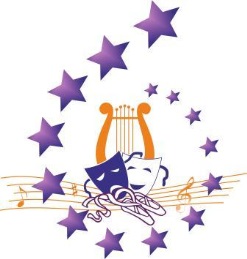 Всероссийского конкурса-фестиваля творчества и искусств «Время зажигать звезды» (Российский проект)Полное название коллектива либо Ф.И.О. исполнителя _________________________Полное название учреждения, где занимается коллектив, исполнитель (полный адрес учреждения)_________________________________________________________________Руководитель коллектива либо исполнителя __________________________________Концертмейстер, аккомпаниатор ____________________________________________Контактный телефон руководителя __________________________________________Плательщик ______________________________________________________________Количественный состав  ___________________________________________________Руководитель учреждения  __________________________          /_______________/м.п.                                         ФИО                                       подписьПримечание: По каждой номинации, заявка заполняется отдельно.Возрастная группа(нужную отметить)1 возрастная категория (до 8 лет)2 возрастная категория (до 12 лет)3 возрастная категория (до 15 лет)4 возрастная категория (до 19 лет)5 возрастная категория (до 25 лет)Номинация(согласно положению)Названия исполняемых произведений, Ф.И.О. автора, Ф.И.О. постановщика(подробно и обязательно)Видфонограммы, звуковой носительХронометраж